Legumes assados no forno1 curgete, 7 tomates-cereja, 2 batata-doce, 1 beringela, 1 alho francês Lava-se muito bem todos os ingredientes (sem descascar) corta-se as rodelas, põe-se num tabuleiro, tempera-se com um pouco de sal, orégãos, manjericão e rega-se com azeite, vai ao forno por 20 minutos.Serve de acompanhamento (por exemplo) bife de frango grelhado.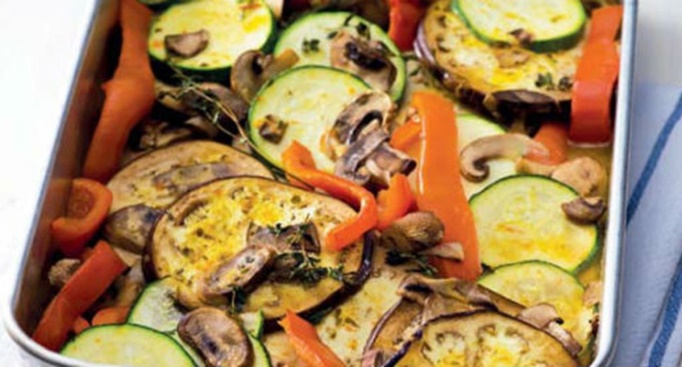 